   Základní škola a Mateřská škola Litvínov, Ruská 2059, okres Most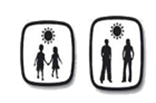                                        Tel. číslo: 476 111 170; www.zsruska.cz; zsruska@zsruska.czTomáš SavkaTolstého 63400 03 Ústí nad LabemVáš dopis/Ze dne	     Naše č.j.  	      Počet příloh	                      Vyřizuje                            Litvínov		                                                                                                                                                                           ZŠaMŠR/ 53 /2018 /E                   0                                     L.Mojhová                     11. 4. 2018Objednávka č. 53Objednáváme  si  u Vás  16 počítačů do PC učebny viz  příloha v ceně 175 984,- Kč s DPH.Tato objednávka bude v plném rozsahu uveřejněna dle zákona č. 340/2015 Sb., o registru smluv a nabývá účinnosti dnem, kdy Základní škola a Mateřská škola Ruská 2059, okres Most uveřejní objednávku v informačním systému registru smluv na Portále veřejné správy.Potvrzenou kopii objednávky prosím přiložte k faktuře.Zároveň vás žádáme o uvedení naší správné fakturační adresy (bez zkratek) v tomto zněníZákladní škola a Mateřská škola LitvínovRuská 2059, okres MostRuská 2059436 01 LitvínovPotvrzenou kopii objednávky prosím přiložte k faktuře.Děkujeme a jsme s pozdravem                                                                                                          …………………………….                        			                                                                              Mgr. Pavla Tomášová	  ředitelka školyTelefon/Fax		                        E-mail		                   IČO		                Bankovní spojení476 111 170                                       zsruska@zsruska.cz                                          47326531                                   39535491/0100